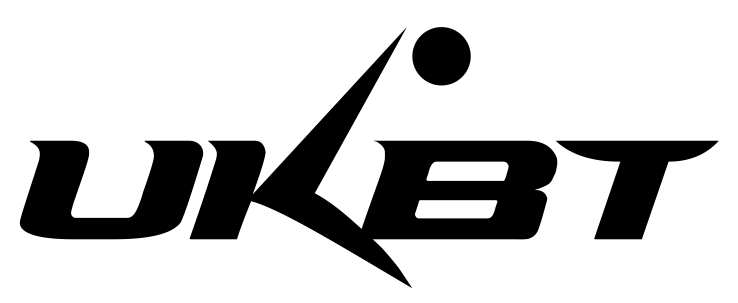 UK Beach Tour Maternity Leave Points ApplicationThis form is for players wishing to reinstate entry points from UKBT events following a maternity leave.In order to ensure this application is processed, please send this completed document to info@ukbeachtour.com, alongside a copy of your child’s birth certificate.To benefit from maternity leave, the athlete must return to competition within 2 years from the birthdate of their child, in order to retain 100% of entry points obtained 18 months prior to the birth of their child. Upon approval, the athlete must inform the tournament organizer of their status upon entry to the tournament. Player Name:UKBT ID:Child Date of Birth:Intended Return Play Date: (which tournament will be your first one back)Please detail your highest 4 results in the 365 days preceding the birth of your child and the points earned at each event: (please use the UKBT PlayerZone for references)